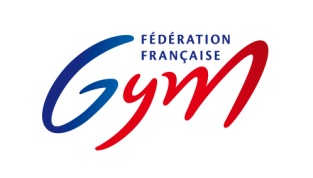 FORMULAIRE N° 2Ce formulaire est à adresser par le licencié listé majeur au Président du club qu’il désire quitter par lettre recommandée avec accusé de réception ou remise contre récépissé.La preuve de dépôt ou le récépissé est à conserver.LicenciéNOM : ……………………………………………… Prénom : ………………………………………………………Né(e) le …… / …… / ………			 N° de licence :   .   .   .   .   .   /   .   .   .   /   .   .   .   .   .   Inscrit sur la Ranking List :Demande une mutation :Club quitté (en toutes lettres) : ……………………………………………………………………………………………...Comité Régional (en toutes lettres) : ………………………………………………………………………………………Club accueil (en toutes lettres) : ……………………………………………………………………………………………Comité Régional (en toutes lettres) : ……………………………………………………………………………………...Déclare avoir pris connaissance du règlement de mutation (articles 32 à 35 du Règlement Intérieur FFG)Fait à …………………………… le …… / …… / ……… 		SignatureFORMULAIRE N° 2 bisCe formulaire est à adresser par le représentant légal du licencié listé mineur au Président du club qu’il désire quitter par lettre recommandée avec accusé de réception ou remise contre récépissé.La preuve de dépôt ou le récépissé est à conserver.Représentant légalNOM : ……………………………………………… Prénom : ………………………………………………………LicenciéNOM : ……………………………………………… Prénom : ………………………………………………………Né(e) le …… / …… / ………			 N° de licence :   .   .   .   .   .   /   .   .   .   /   .   .   .   .   .   Inscrit sur la Ranking List :Demande une mutation :Club quitté (en toutes lettres) : ……………………………………………………………………………………………...Comité Régional (en toutes lettres) : ………………………………………………………………………………………Club accueil (en toutes lettres) : ……………………………………………………………………………………………Comité Régional (en toutes lettres) : ………………………………………………………………………………………Déclare avoir pris connaissance du règlement de mutation (articles 32 à 35 du Règlement Intérieur FFG)Fait à…………………………… le …… / …… / ……… 		Signature Avenir  Junior  Espoir  Senior Avenir  Junior  Espoir  Senior 